Curriculum Overview 2023-24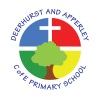 Class 2 Learning and living as children of God(Ephesians5:1)(You are God’s children whom he loves. Try to be like God)TERM 1TERM 2TERM 3TERM 4TERM 5TERM 6THEMEScavengers and SettlersScavengers and SettlersAmazing Amazon AdventuresAmazing Amazon AdventuresRotten RomansRotten RomansGEOGRAPHYRAINFORESTSLocation KnowledgeIdentify the position and significance of lines of latitude, the Equator, Northern Hemisphere, Southern Hemisphere, the Tropics of Cancer and Capricorn.Human and Physical GeographyDescribe and understand key aspects of physical geography, including: climate zones, biomes and vegetation belts.Describe and understand key aspects of human geography, including: types of  settlement and land use, economic activity including trade links, and the distribution of natural resources including energy, food, minerals and water.RAINFORESTSLocation KnowledgeIdentify the position and significance of lines of latitude, the Equator, Northern Hemisphere, Southern Hemisphere, the Tropics of Cancer and Capricorn.Human and Physical GeographyDescribe and understand key aspects of physical geography, including: climate zones, biomes and vegetation belts.Describe and understand key aspects of human geography, including: types of  settlement and land use, economic activity including trade links, and the distribution of natural resources including energy, food, minerals and water.THE AMAZONLocation KnowledgeLocate the world’s countries, using maps to focus on South America, concentrating on its environmental regions.Identify the position and significance of latitude, longitude and the Equator.Place KnowledgeUnderstand geographical similarities and differences through the study of the human and physical geography of a region of the UK and a region within South America.Human and Physical GeographyDescribe and understand key aspects of physical geography, including: climate zones, biomes and vegetation belts, rivers and the water cycleDescribe and understand key aspects of human geography, including: types of settlement and land use, the distribution of natural resources including energy, food, minerals and water.Geographical Skills and FieldworkUse maps, atlases, globes and digital/computer mapping to locate countries and describe features studied.THE AMAZONLocation KnowledgeLocate the world’s countries, using maps to focus on South America, concentrating on its environmental regions.Identify the position and significance of latitude, longitude and the Equator.Place KnowledgeUnderstand geographical similarities and differences through the study of the human and physical geography of a region of the UK and a region within South America.Human and Physical GeographyDescribe and understand key aspects of physical geography, including: climate zones, biomes and vegetation belts, rivers and the water cycleDescribe and understand key aspects of human geography, including: types of settlement and land use, the distribution of natural resources including energy, food, minerals and water.Geographical Skills and FieldworkUse maps, atlases, globes and digital/computer mapping to locate countries and describe features studied.CLIMATE ZONESLocation KnowledgeIdentify the position and significance of latitude, Equator, Northern Hemisphere, Southern Hemisphere, the Tropics of Cancer and Capricorn and Arctic and Antarctic Circle.Human and Physical GeographyDescribe and understand key aspects of physical geography, including: climate zones.CLIMATE ZONESLocation KnowledgeIdentify the position and significance of latitude, Equator, Northern Hemisphere, Southern Hemisphere, the Tropics of Cancer and Capricorn and Arctic and Antarctic Circle.Human and Physical GeographyDescribe and understand key aspects of physical geography, including: climate zones.HISTORYWould you prefer to live in the Stone Age, Iron Age or Bronze Age?Looking at the chronology of mankind, children are introduced to Britain’s story. They use archaeological evidence to find out about the Stone Age, Bronze and Iron Age.Would you prefer to live in the Stone Age, Iron Age or Bronze Age?Looking at the chronology of mankind, children are introduced to Britain’s story. They use archaeological evidence to find out about the Stone Age, Bronze and Iron Age.How have children’s lives changed?Investigating the changes in children’s lives through time, children learn how children’s spare time, health and work have changed. They explore the most crucial change – work – in more detail, learning about a day in the life of a working child and the significance of Lord Shaftesbury and his impact.How have children’s lives changed?Investigating the changes in children’s lives through time, children learn how children’s spare time, health and work have changed. They explore the most crucial change – work – in more detail, learning about a day in the life of a working child and the significance of Lord Shaftesbury and his impact.Why did the Romans settle in Britain?Investigating why the Romans invaded Britain and the reaction of the Celts and learning how the Romans changed life in Britain.Why did the Romans settle in Britain?Investigating why the Romans invaded Britain and the reaction of the Celts and learning how the Romans changed life in Britain.ART & DESIGNPaintingChildren continue exploring using a variety of different brushes to see what happens. They use the language of colour accurately when mixing. Children begin to experiment with colour for effect and mood.Artists to choose from:Pablo PicassoSam FrancisMiquel BarceloFrank AuerbachSigmar PolkePaintingChildren continue exploring using a variety of different brushes to see what happens. They use the language of colour accurately when mixing. Children begin to experiment with colour for effect and mood.Artists to choose from:Pablo PicassoSam FrancisMiquel BarceloFrank AuerbachSigmar PolkeCollageChildren continue to explore creating collage with a variety of media. They experiment with sorting and arranging materials with purpose to create effect. They learn new techniques.Artists to choose from:Jesse TreeceJason MacierHannah HöchMark WagnerCollageChildren continue to explore creating collage with a variety of media. They experiment with sorting and arranging materials with purpose to create effect. They learn new techniques.Artists to choose from:Jesse TreeceJason MacierHannah HöchMark WagnerPrintingChildren use a variety of printing blocks and create stencils. Explore what effect making their own blocks/stencils has on shape and texture.Artists to choose from:Andy WarholHerbert Bayer SonnenzimmerDrew SteinbrecherPrintingChildren use a variety of printing blocks and create stencils. Explore what effect making their own blocks/stencils has on shape and texture.Artists to choose from:Andy WarholHerbert Bayer SonnenzimmerDrew SteinbrecherDESIGN TECHNOLOGYMechanical PostersTo understand and use mechanical systems in their products, such as gears, pulleys, cams, levers and linkages. To generate, develop, model and communicate ideas through sketches and prototypes. Mechanical PostersTo understand and use mechanical systems in their products, such as gears, pulleys, cams, levers and linkages. To generate, develop, model and communicate ideas through sketches and prototypes. Cooking and Nutrition To apply their knowledge of preparation and cooking to create a savoury dish. To understand seasonality and how ingredients are grown, reared, caught and processed.  Cooking and Nutrition To apply their knowledge of preparation and cooking to create a savoury dish. To understand seasonality and how ingredients are grown, reared, caught and processed.  TextilesUnderstand the need for a seam allowance when making a piece. Measure using a tape measurer. Demonstrate joining techniques. Making an Apron and DyingTextilesUnderstand the need for a seam allowance when making a piece. Measure using a tape measurer. Demonstrate joining techniques. Making an Apron and DyingMUSICSinging and Performing - BlackbirdPlay and perform in solo and ensemble contexts, using their voices and playing musical instruments with increasing accuracy, fluency, control and expression. Appreciate and understand a wide range of high-quality live and recorded music drawn from different traditions and from great composers and musicians.Songs:Blackbird by The BeatlesYellow Submarine by The BeatlesHey Jude by The BeatlesCan’t Buy Me Love by The BeatlesYesterday by The BeatlesLet It Be by The BeatlesSinging and Performing - BlackbirdPlay and perform in solo and ensemble contexts, using their voices and playing musical instruments with increasing accuracy, fluency, control and expression. Appreciate and understand a wide range of high-quality live and recorded music drawn from different traditions and from great composers and musicians.Songs:Blackbird by The BeatlesYellow Submarine by The BeatlesHey Jude by The BeatlesCan’t Buy Me Love by The BeatlesYesterday by The BeatlesLet It Be by The BeatlesPlaying InstrumentUse and understand staff and other musical notations.Listen with attention to detail and recall sounds with increasing aural memory.Instrumental progression linked and building on KS1G,A,B, D,C ,EPlaying InstrumentUse and understand staff and other musical notations.Listen with attention to detail and recall sounds with increasing aural memory.Instrumental progression linked and building on KS1G,A,B, D,C ,EImprovisation and ComposingImprovise and compose music for a range of purposes using the inter-related dimensions of music.Develop an understanding of the history of music.Improvisation and ComposingImprovise and compose music for a range of purposes using the inter-related dimensions of music.Develop an understanding of the history of music.SCIENCEPlants (Y3)Pupils should be taught to: -identify and describe the functions of different parts of flowering plants: roots, stem, leaves and flowers -explore the requirements of plants for life and growth (air, light, water, nutrients from soil, and room to grow) and how they vary from plant to plant -investigate the way in which water is transported within plants -explore the part that flowers play in the life cycle of flowering plants, including pollination, seed formation and seed dispersal.Light (Y3)Pupils should be taught to: -notice that light is reflected from surfaces -find patterns that determine the size of shadows. Rocks (Y3)Pupils should betaught to:- Compare andgroup togetherdifferent kinds ofrocks on the basis oftheir appearance andsimple physicalproperties- Describe in simpleterms how fossils areformed when thingsthat have lived aretrapped within rock- Recognise thatsoils are made fromrocks and organic matter.Animals Including Humans (Y4)Pupils should betaught to:- Describe the simple functions of the basic parts of the digestivesystem in humans.- Identify the different types of teeth in humans and their simple functions- Construct and interpret a variety of food chains, identifyingproducers, predators and prey.Forces and Magnets (Y3)Pupils should be taught to: -notice that some forces need contact between two objects, but magnetic forces can act at a distance observe how magnets attract or repel each other and attract some materials and not others -compare and group together a variety of everyday materials on the basis of whether they are attracted to a magnet, and identify some magnetic materials -describe magnets as having two poles -predict whether two magnets will attract or repel each other, depending on which poles are facing.COMPUTINGProject EvolveSelf-Image and IdentityandSelf-Image and IdentityProject Evolve Online Relationships andOnline RelationshipsSafer Internet Day 2024Tuesday 6th February Project Evolve Online Reputation andOnline ReputationProject Evolve Online BullyingandOnline BullyingCOMPUTINGConnecting computers (3.1)Identifying that digitaldevices have inputs,processes, and outputs,and how devices can be connectedto make networksThe internet (4.1)Recognising the internet as a network of networks including the WWW, and why we should evaluate online content.Sequencing sounds (3.3)Creating sequences in a block-based programming language to make music.Repetition in shapes (4.3)Using a text-based programming language to explore count-controlled loops when drawing shapesDesktop publishing (3.5)Creating documents by modifying text, images, and page layouts for a specified purpose.Photo editing (4.5)Manipulating digital images, and reflecting on the impact of changes and whether the required purpose is fulfilled.PEGames and FitnessPlay competitive games, modified where appropriateApply basic principles suitable for attacking and defending Perform dances using simple movements (external coach provision Compare their performances with previous ones and demonstrate improvement to achieve their personal best Games and FitnessPlay competitive games, modified where appropriateApply basic principles suitable for attacking and defending Perform dances using simple movements (external coach provision Compare their performances with previous ones and demonstrate improvement to achieve their personal best Gymnastics and DanceDevelop flexibility, strength, technique, control and balance Gymnastics and DanceDevelop flexibility, strength, technique, control and balance Athletics, Team Building, Games (N&W)Develop flexibility, strength, technique, control and balance Compare their performances with previous ones and demonstrate improvement to achieve their personal best Take part in outdoor and adventurous activity challenges both individually and within a team Play competitive games, modified where appropriateAthletics, Team Building, Games (N&W)Develop flexibility, strength, technique, control and balance Compare their performances with previous ones and demonstrate improvement to achieve their personal best Take part in outdoor and adventurous activity challenges both individually and within a team Play competitive games, modified where appropriateRE2a.1: CREATION/ FALL: What do Christians learn from the creation story?How do festivals and family life show what matters to Jewish people?2a.2 PEOPLE OF GOD: What is it like to follow God?How do festivals and worship show what matters to a Muslim?2a.4 GOSPEL: What kind of world did Jesus want?How and why do religious and non-religious people try to make the world a better place?PSHE & CITIZENSHIPHEALTH AND WELL BEING:Developing Risk Management: Keeping safe  at home, keeping safe outside.Alcohol and tobaccoDrugs and their uses including medical drugsEffects and risks of drugsChildren learn that drug use is a minority activityRSE: Personal Hygiene antibioticsLIVING IN THE WIDER WORLDHow media, commerce and social issues shape our understanding of the world – Internet safety, Media influence, Financial capability, Social Issues.Reacting to events on TV, terrorism, racism, inappropriate behaviour of role modelsAdvertising. Influence, bias, distortionIssues of interest/relevance to their localityRSE: Challenging stereotypesHEALTH AND WELL BEING:Understanding personal change and responsibility –Personal responsibilityMy thoughts, feelings.What affects our energy levels and the way we feel?Recognising how these feelings can impact our behaviour.Manage feelingsHEALTH AND WELL BEING:Understanding personal change and responsibility –Growing upSome of the physical changes that will happen as they get older.The physical changes that take place at puberty, why they happen and how to manage them.RSE: (Yr 3) Similarities and differences – reproductive organsRSE: (Yr 4) Changes life cycle – link to ScienceRELATIONSHIPSUnderstanding the dynamics of healthy relationships – friends and familyChanges in relationships with parents and friendsDifferent types of loveThe need for trust and love in marriage and established relationships.RELATIONSHIPSUnderstanding the dynamics of healthy relationships – Kindness and anti bullying The difference between isolated incidents of unkind behaviour and bullyingRecognising that bullying behaviour is not the norm (most of the time, most children are not bullied and are not bullies)Identifying acts of kindnessExploring how kindness benefits all involvedMFLGetting to Know YouGreetingsExchange namesDescribe how you are feelingGoodbyeNumbers 0-10Ask and respond to simple questionsAll About MeInstructionsNaming body partsColoursClothesMasculine and feminine nounsSimple conjunctions – ‘and’Food Glorious FoodFoodUsing determiners for identifying quantitiesTo ask for somethingExpress preferences – like, don’t like, love, hateDefinite article – theColour modifier adjectivesSize adjectivesPosition of adjectives in a sentenceAdjective/noun agreementFamily and FriendsFamily membersPossessive pronounsPetsI have/do you haveHe/sheMy Home vocabularyOur SchoolI have . . . Indefinite article – a/anSchool subjectsExpressing opinions – I like/don’t likeCommandsAsk/answer ‘where is . . ?’ questionsInfinitive verbsTimeNumbers 11-31Days of the weekMonths of the yearFrench festivalsConjugation of the verbs ‘to be’ for past and future tense